Hi Parents!It has been a great first three months working with your children.  Each one is so special and make Sunday’s my favorite day of the week.  As we begin a new year, we look forward to the excitement that it can bring.  Here’s a peek at what you can expect over the next quarter!Please fill out the enclosed Greenhouse Registration form.  As a new year approaches we are updating our records and want to make sure we have the most accurate information for each of our children. Return the forms to me as soon as possible.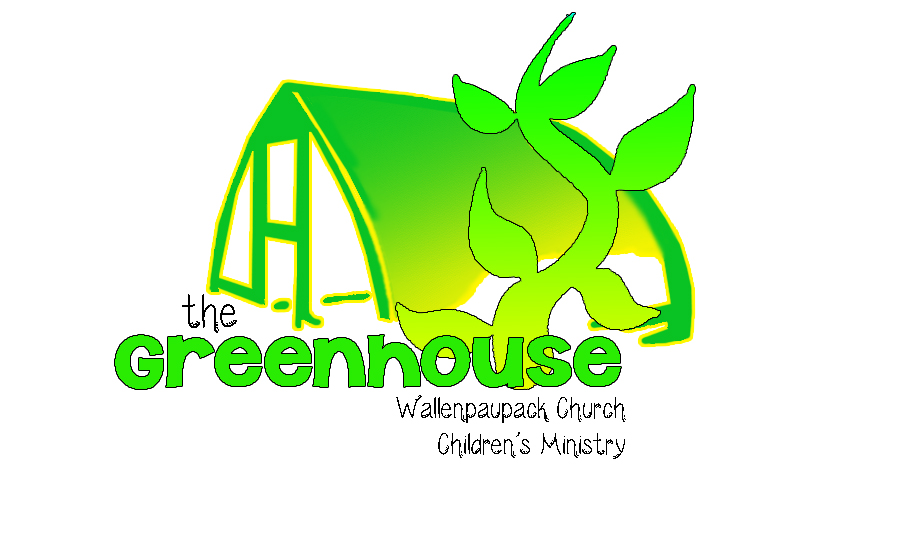 Parents should continue to check in their children in the cafeteria.  I will also ask that you now check your child out as well. The sign in sheet will now have two lines so that you can sign in and out each week.Thanks to some additional volunteers, we are able to break our kids into three small groups.  We will have one group for pre-k and kindergarten, one for 1st and 2nd grade, and one for 3rd through 5th grade.  These groups will remain the same all year, and will have two leaders who alternate throughout the year.  This will allow the children to build a stronger bond with both the leaders and the other children in their group.You will be getting another “Take it Home” sheet this quarter.  This sheet explains what we are studying throughout the next three months.  We are finishing up our “Tell the World” series and beginning our next series called “Follow You.”  Continue to be looking for the activity sheet each week and take some time to work on the parent section at home!You are going to get a new Rewards Program for the new quarter.  Children can continue to work on any rewards from the previous quarter that they may not have completed, but may also move on to this new list.  Remember we are available 15 minutes before and after service for the children to show any of the leaders what they have learned and earn their tickets.Additional offering envelopes will now be available on the check-in table for you to take as needed for your children. Beginning in January their offering will go directly into the Children’s Ministry fund.  This will help the children learn the value of tithing.  Just as our offering goes to help run the church, their offering will help run their ministry. We are beginning a mentor program, where each one of our volunteers is going to be a mentor to a few of your children.  As a mentor they will be making a personal relationship with their mentees.  This will involve making time to talk to the child each week, pray with and for the child, and make special note of birthdays or other big events in their lives.  If for some reason you do not want your child to have a mentor please let me know.Thank you for the opportunity to work with your children each week.  It is a privilege.  Please do not hesitate to contact me with any questions or concerns.Aimee WentzellAwentz41313@gmail.com